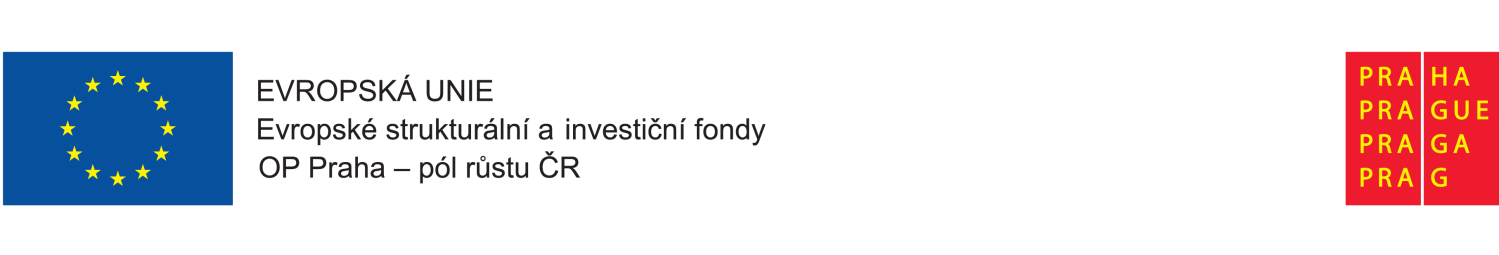 Název projektu:		Brána porozuměníProjekt je financovaný z prostředků EU – Evropské strukturální a investiční fondy, výzva č. 28 „INKLUZE A MULTIKULTURNÍ VZDĚLÁVÁNÍ“ operační program Praha – pól růstu.Realizace projektu: od 1. 7. 2018 do 30. 11. 2020Projekt je zaměřen na kombinaci následujících témat:společné vzdělávání dětí a žáků s odlišným mateřským jazykem a dětí a žáků majoritní populace– personální posílení o dvojjazyčného školního asistenta; projektová výukapodpora multikulturních a extrakurikulárních aktivit – volnočasové kluby,doučování žáků s odlišným mateřským jazykempodpořit inkluzivní klima a komunitní charakter školy formou setkání s rodiči, přáteli školy a veřejností - odborně zaměřená tematická setkávání a komunitně osvětové setkáváníV rámci projektu probíhají v budově ve Vojtěšské následující aktivity:volnočasový klub s multikulturním zaměřenímdoučování žáků s odlišným mateřským jazykem – český jazyk zapojení dvojjazyčného školního asistenta odborně zaměřená tematická setkávání a spolupráce s rodiči dětí V rámci projektu probíhají v budově na Uhelném trhu následující aktivity:volnočasové kluby s multikulturním zaměřenímdoučování žáků II. stupně s odlišným mateřským jazykem – český jazyk, matematikaIntenzivní jazykový kurz ČJ jako druhého jazyka pro žáky I. stupnězapojení dvojjazyčného školního asistentakomunitně osvětové setkáváníprojektová výukaCílem projektu je inkluze žáků s odlišným mateřským jazykem, než je u majoritní populace žáků,a pomoc s jejich případným začleněním do třídních kolektivů (zapojení dvojjazyčných školních asistentů do výuky i mimoškolních aktivit, doučování, kurzy Čj jako druhého jazyka). Dalším cílem projektu je multikulturní vzdělávání všech žáků školy prostřednictvím realizace volnočasových aktivit(volnočasové kluby s multikulturním zaměřením) a rozvíjení klíčových kompetencí i v samotné výuce (projektová výuka zaměřená na multikulturalitu naší společnosti). Takto získané znalosti, dovednosti a kompetence mohou všichni žáci uplatnit i v povinné složce vzdělávání. Všechny aktivity navštěvují žáci bez rozdílu svého mateřského jazyka a národnosti.